TOWN OF EAGLE LAKET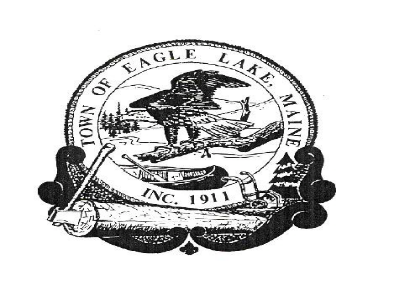 BOARD OF SELECTMEN’S MEETINGNovember 5, 2019	1.  The meeting was called to order by Board Chair, Michelle Raymond at 5:30 P.M.            The Board members present included: Michelle Raymond, Wendy Dube, Louise      Fournier, Arthur Carroll and Jennifer Dube. Others in attendance were:  John Sutherland, Town Manager;               2.  EXECUTIVE SESSION: 1 M.R.S.A. § 405 (6) (F) Confidential Records		                  Northern Aroostook Solid Waste Association (NASWA)       Moved by Wendy Dube to go into Executive Session, seconded by Arthur Carroll.      Vote: Unanimously in favor.      In: 5:30 p.m.      Out: 7:15 p.m.      No Motion was made as a result of the Executive Session  3. Adjourn      Moved by Wendy Dube to adjourn at 7:15, seconded by Louise Fournier                   Vote: Unanimously in favor.                  Meeting adjourned at 7:15